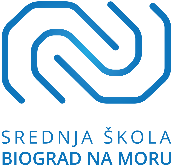 adresa: Augusta Šenoe 29, 23210 Biograd na Moru, email: ssbnm@ss-biogradnamoru.skole.hrtel: 023/383-278, fax: 023/386-760OIB: 34800685899__________________________________________________________________________________________________POPRAVNI ISPIT iz PREDMETA BIOLOGIJAza učenike/ce 2.A razredaPismeni ispit održat će se 22. kolovoza 2019. u 09:00 sati, a usmeni ispit iz biologije održat će se 23. kolovoza 2019. godine u 09:00 sati. POPRAVNI ISPIT iz PREDMETA ELEKTROTEHNIKA2. E razred(pismeni i usmeni ispit)Popravni ispit održat će se 23. kolovoza 2019. u 09:00 sati. POPRAVNI ISPIT iz PREDMETA STATISTIKAza učenike/ce 3.B razredaPismeni dio idpita iz statistike održat će se 22. kolovoza 2019.godine s početkom u 09:00 sati, a usmeni dio ispita biti će održan 23. kolovoza 2019. u 09:00 sati.POPRAVNI ISPIT iz PREDMETA GEOGRAFIJAza učenike/ce 3. B razredaPopravni ispit održat će se 22. kolovoza 2019. u 08:00 sati.  POPRAVNI ISPIT iz PREDMETA GEOGRAFIJAza učenike/ce 4. B razredaPopravni ispit održat će se 21. kolovoza 2019. u 08:30 sati.  POPRAVNI ISPIT iz PREDMETA ENGLESKI JEZIK S DOPISIVANJEM Iza učenike/ce 3.B razredaPismeni dio ispita održat će se 22. kolovoza 2019. s početkom u 09:00 sati, a usmeni dio ispita biti će 23. kolovoza 2019. godine u 08:30 sati.U Biogradu na Moru                                                                                         Ravnatelj:09.07.2019.	Ivica Kero